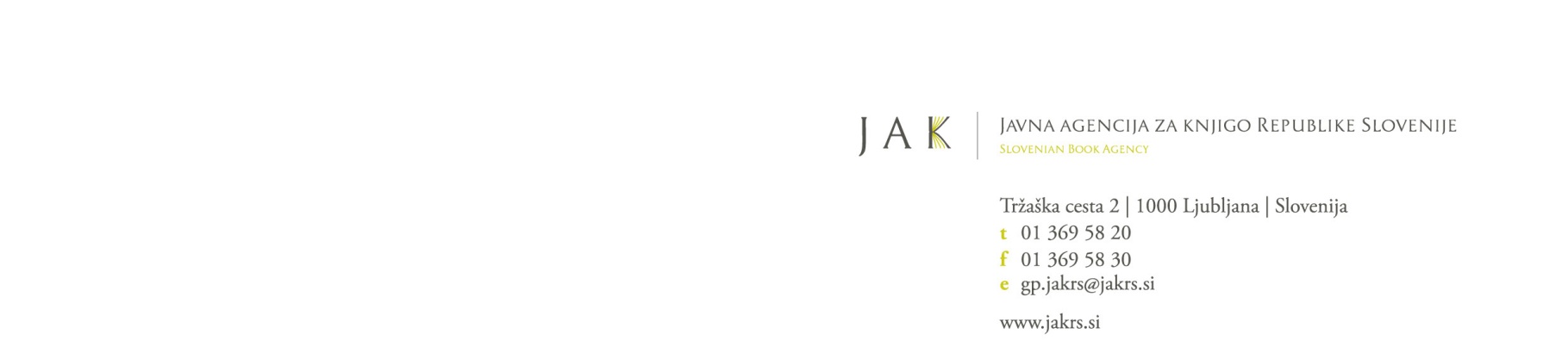 ZAHTEVEK ZA IZPLAČILO SUBVENCIJE za kulturni program podpore Slovenski čitalnici v Gradcu za leto 2014 (oznaka JR7-PSČ-2014)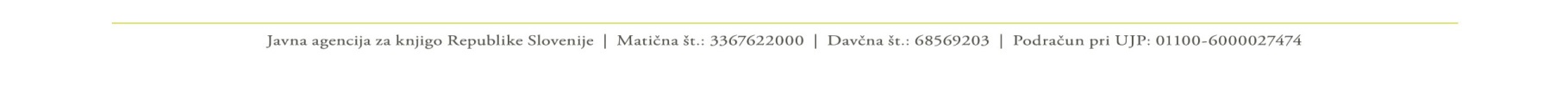 DELNI OBRAČUN ODHODKOV/STROŠKOV IN PRIHODKOV realiziranega kulturnega programa PSČ v letu 2014 v obdobjuODHODKI/STROŠKI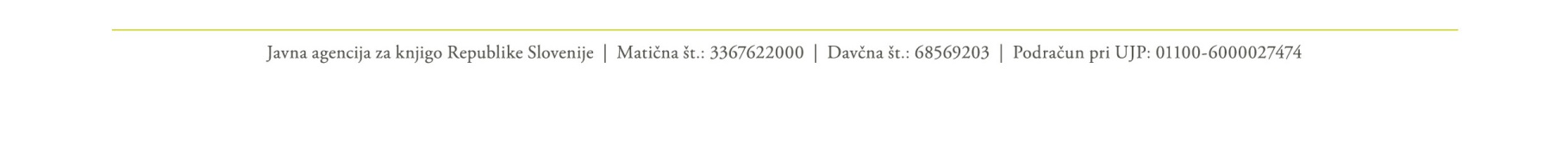 *JAK bo prijaviteljem sofinancirala največ 70 % upravičenih stroškov (A+B+C) oz. največ 4.000  EUR upravičenih stroškov (A+B+C) na celoten prijavljen kulturni program.PRIHODKI* Opozorilo: prihodki = odhodki (stroški)Podpisana odgovorna oseba izvajalca izjavljam, da so navedeni podatki resnični in da realizacija kulturnega programa PSČ v letu 2014poteka v skladu s pogodbo.Datum:      	Podpis odgovorne osebe in žig:      OBVEZNE PRILOGE:- potrdila/dokazila o upravičenih stroških kulturnega programa(A – stroški dela, B – programsko materialni stroški, C – stroški promocije, navedenih na oddanem zahtevku za izplačilo do višine subvencije in v skladu s finančno konstukcijo, oddano v vlogi izvajalca).POMEMBNO!Izpiske potrdil o plačilu lahko prijavitelj predloži tudi naknadno, najkasneje pa v 30-ih dneh po izplačilu subvencije, vendar je potrebno to na zahtevku JASNO navesti/zapisati.OBVEZNOSTI IZVAJALCA USP:Izvajalec je dolžan najkasneje 14 dni po izidu publikacije iz sofinanciranega kulturnega programa PSČ predložiti Javni agenciji za knjigo RS po dva (2) dolžnostna izvoda publikacij.Izvajalec je dolžan JAK v pisni ali elektronski obliki sprotno obveščati o dogodkih, prireditvah, povezanih s sofinanciranim kulturnega programa PSČ (vabila, promocijska gradiva …) in navajati JAK kot sofinancerja programa v skladu z določili v pogodbi.Izvajalec je dolžan JAK najkasneje v 15-ih dneh po zaključku celotnega kulturnega programa PSČ za leto 2014 oz. najkasneje do 15. januarja 2015 predložiti Končno vsebinsko in finančno poročilo za leto 2014 na obrazcu JAK s prilogami. – – – – – – – – – – – – – – – – – –– – – – – – – – – – – – – – – – – – – – – – – – – – – – –– – – – – – – –REZERVIRANO ZA JAKPotrditev zahtevka in izplačila s strani skrbnika pogodbe na JAKDatum:Podpis skrbnika pogodbe:Dodatne informacije: Tjaša Urankar: 01/369 58 25, : tjasa.urankar@jakrs.siPolni naziv predlagatelja:Naslov (ulica, poštna številka, kraj):Davčna številka:Zavezanec za DDV:DA           NE Transakcijski račun, naziv in naslov banke/ekspoziture (ulica, poštna številka, kraj):Kontaktna oseba:Telefon, mobilni telefon:Elektronska pošta:Odgovorna oseba in funkcija:Naslov kulturni program PSČ 2014:Na podlagi pogodbe št.:naprošamo za izplačilo subvencije za kulturni program PSČ v letu 2014 v višini:      EUR.od       2014do       2014.A) Stroški dela (avtorski honorarji in drugi s kulturnim programom neposredno povezani stroški dela) – navesti:A) Stroški dela (avtorski honorarji in drugi s kulturnim programom neposredno povezani stroški dela) – navesti:Znesek (bruto):-      EUR-      EUR-      EURSKUPAJ SKLOP A:SKUPAJ SKLOP A:       EURB) Programsko-materialni stroški (neposredni stroški izvedbe kulturnega programa) – navesti:B) Programsko-materialni stroški (neposredni stroški izvedbe kulturnega programa) – navesti:B) Programsko-materialni stroški (neposredni stroški izvedbe kulturnega programa) – navesti:-      EUR-      EUR-      EURSKUPAJ SKLOP B:SKUPAJ SKLOP B:      EURC) Stroški promocije (neposredni stroški promocije kulturnega programa) – navesti:C) Stroški promocije (neposredni stroški promocije kulturnega programa) – navesti:C) Stroški promocije (neposredni stroški promocije kulturnega programa) – navesti:-      EUR-      EUR-      EURSKUPAJ SKLOP C:SKUPAJ SKLOP C:      EURD) Drugi odhodki/stroški (NEUPRAVIČENI) – navesti:D) Drugi odhodki/stroški (NEUPRAVIČENI) – navesti:D) Drugi odhodki/stroški (NEUPRAVIČENI) – navesti:-      EUR-      EUR-      EURSKUPAJ SKLOP D:SKUPAJ SKLOP D:      EURVSI ODHODKI/STROŠKI SKUPAJ:VSI ODHODKI/STROŠKI SKUPAJ:      EURUpravičeni stroški projekta (A+B+C):      EUR100 %Sofinanciranje programa s strani JAK*:      EUR      %Sredstva Javne agencije za knjigo RS:Sredstva Javne agencije za knjigo RS:      EURDrugi proračunski viri – ministrstva, občine, skladi ...(navesti):Drugi proračunski viri – ministrstva, občine, skladi ...(navesti):Drugi proračunski viri – ministrstva, občine, skladi ...(navesti):-      EUR-      EUR-      EURDrugi prihodki (navesti):Drugi prihodki (navesti):Drugi prihodki (navesti):-      EUR-      EUR-      EURLastna sredstva prijavitelja:Lastna sredstva prijavitelja:      EURPRIHODKI SKUPAJ:PRIHODKI SKUPAJ:      EURKRATKO VSEBINSKO POROČILO o izvedbi kulturnega programa PSČ 2014 v navedenem obdobju (obvezno!)